UNIVERSIDAD NACIONAL JOSE FAUSTINO SANCHEZ CARRION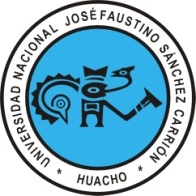 FACULTAD DE EDUCACIONSÍLABO: PRACTICA PROFESIONAL DE LA TECNOLOGIA DE ALIMENTOSINFORMACION GENERAL   1.1. Departamento académico         :     Ciencias Formales y Naturales   1.2. Escuela Académica Profesional :    Educación Secundaria	   1.3. Especialidad    	  	           :      Biología, Química y Tecnología de Alimentos   1.4. Profesora		                        :      CASTILLO CORZO, Adriana   1.5. Asignatura		           :      Práctica Profesional de la Tecnología de alimentos   1.6. Prerrequisito		           :      Ninguno.   1.7. Área Curricular		           :      Formación especializada   1.8. Horas			           :         4    1.9. Créditos		                        :         4   1.10. Ciclo- Semestre   	           :         X      2018 – I    1.11. Correo electrónico                 :      angya_74@hotmail.com   1.12. Teléfonos		           :         Cel. 986323538.II.- SUMILLALa Asignatura es teórica-practica y pertenece al área Profesional, presenta una visión general acerca de bases pedagógicas, tecnológicas y de valores relacionados al procesamiento y conservación de los productos alimenticios y la importancia de su aplicación en la Industria Alimentaria. Su carácter teórico-experimental-productivo, orienta a lograr en el estudiante la información, comprensión, aplicación y formulación de juicios de valor sobre el proceso histórico y perspectivas de  de los Alimentos, fundamentalmente aplicando tecnología de carácter intermedia.Presenta 4 Unidades:Aspectos educativos de la tecnología de alimentos.Deterioro de los alimentos.El agua y los alimentosConservación de los alimentos. III.- OBJETIVOS O COMPETENCIAS GENERALES:1- Conoce las bases conceptuales, procedimentales y actitudinales de la Tecnología de los alimentos.2- Discrimina las diversas formas de procesamiento y conservación más adecuada para cada alimento dependiendo de su composición química, su estado de madurez y peligro de deterioro, en especial de los productos alimenticios de nuestra región.3- Explica los fundamentos teórico-prácticos de los diferentes tipos de procesamientos tecnológicos.4- Establece las bases pedagógicas y deontológicas para el desempeño profesional.IV.- CONTENIDOS CURRICULARES TRANSVERSALES:- Alimentación saludable.- Productos alimenticios de la región.	V.- UNIDADES: ASPECTOS EDUCATIVOS DE LAS TECNOLOGIA DE ALIMENTOS. DETERIORO DE LOS ALIMENTOSEL AGUA Y LOS ALIMENTOSCONSERVACION DE LOS ALIMENTOSVI.- ESTRATEGIAS DIDACTICAS   .COGNITIVAS                   .AP0LICATIVAS             .FORMATIVASExposición oral          - Trabajo dirigido                - Actitud criticaDialogo                      - Exposición                         - AutorregulaciónMapa mental y           - Lectura analítica                -Juicio de valorConceptual                 -Dinámica grupal                 -ReflexiónVII.-RECURSOS, MEDIOS Y MATERIALES EDUCACTIVOS         .Laboratorio de tecnología de alimentos.VIII.- SISTEMA DE EVALUACIÓN8.1. Una evaluación parcial por cada unidad didáctica 8.2. Evaluación final del total de la asignatura8.3. Elaboración y sustentación de un prototipo alimentario8.4. Elaboración y sustentación de un trabajo de investigación.8.5. El promedio 11 (Once) tiene carácter aprobatorioIX.- REFERENCIAS BIBLIOGRAFICAS1- ANZALDUA – MORALES, A. (1994). Evaluación sensorial de los alimentos en la teoría yn práctica. Editorial Acribia. España.2-BADUI, S. (1984). Química de los Alimentos. 2da. Edición. Editorial. Alhambra. México.3-BRAVERMAN, J (1980). Introducción a  de los Alimentos. Editorial Interamericana. México D.F.4-BERGERET, J. (1998). Conservas vegetales. Frutas y Hortalizas. Salvat Editores. Barcelona. España5-COLLAZOS, Ch. (1993). Composición de los alimentos peruanos. Anales de Facultad de Medicina. UNMSM. Lima.6-CORDOVA FRUNZ Frunz, J.L. (2002). La máquina y la cocina. F.C.E. México. 7-CHLARLEY, H. (1987). Tecnología de Alimentos. 1ra. Edición. Editorial Limusa. México.	    Huacho, Abril del 2018………………………………                     			                          Mg. Adriana Castillo corzo               				    DOCENTECAPACIDADESCONTENIDOSSEMANASESIONES1.1.Conocen sobre disposiciones legales sobre conservación de alimentos y aditivos permitidos1.1.1. Política agroindustrial y alimentaria en el país.     1      12.1. Diseñan estrategias didácticas para la enseñanza de la tecnología de alimentos2.1.1. Estrategias didácticas para la enseñanza de la tecnología de los alimentos     2      23.1. Elaboran sesiones de aprendizaje para la enseñanza de técnicas de conservación de alimentos.3.1.1. Diseños de sesiones didácticas     3      34.1. Diseñan fichas de evaluación para los talleres de práctica en tecnología de manejo de alimento.4.1.1. Evaluación Educativa de la tecnología de los alimentos.     4      4CAPACIDADESCONTENIDOSSEMANASESIONES2.1. Identifican los mecanismos de deterioro de los alimentos por factores: físicos, químicos y biológicos.2.1.1. Mecanismos de deterioro de alimentos: físico-químicos, bioquímicas, biológicos y microbiológicos. .     1      52.1. Identifican los mecanismos de deterioro de los alimentos por factores: físicos, químicos y biológicos.2.1.2. Deterioro de alimentos por factores externos e internos, pérdidas económicas,      6      62.3. Reconocen daños a la salud ocasionadas por efectos de técnicas de conservación de alimentos.2.3.1. Alimentos deteriorados: daños a la salud pública y aspectos toxicológicos.     7     72.3. Reconocen daños a la salud ocasionadas por efectos de técnicas de conservación de alimentos.2.3.2. Enfermedades ocasionadas por efectos de técnicas de conservación y procesamiento de los alimentos.     8     8Evaluación     9     9CAPACIDADESCONTENIDOSSEMANASESIONES3.1. Conservan alimentos por destrucción térmica: pasteurización, esterilización, congelación, refrigeración.3.1.1. Conservación de alimentos por calor. Método: Pasteurización, esterilización.3.1.2. Conservación de alimentos por bajas temperaturas. Congelación de alimentos. Tipos de congelación.     10     11       10       113.3. Conoce las técnicas de conservación de alimento por deshidratación: salados y frutas secas.3.3.1. Actividad de agua y conservación de alimentos: Concentración de alimentos. Productos salados      12       12CAPACIDADESCONTENIDOS  SEMANASESIONES4.1. Conservan alimentos por adición de solutos.-Conservan alimentos por fermentación.-Elaboran productos de panificación.-Realizan empacados de alimentos.4.1.1. Conservación de alimentos: Adición de solutos. Productos azucarados.     13     134.1. Conservan alimentos por adición de solutos.-Conservan alimentos por fermentación.-Elaboran productos de panificación.-Realizan empacados de alimentos.4.1.2. Conservación de alimentos: Liofilización de alimentos.     14    144.1. Conservan alimentos por adición de solutos.-Conservan alimentos por fermentación.-Elaboran productos de panificación.-Realizan empacados de alimentos.4.1.3. Conservación química de los alimentos por fermentación.     15    154.1. Conservan alimentos por adición de solutos.-Conservan alimentos por fermentación.-Elaboran productos de panificación.-Realizan empacados de alimentos.4.1.4. Productos de panificación.    16    16Evaluación    17    17